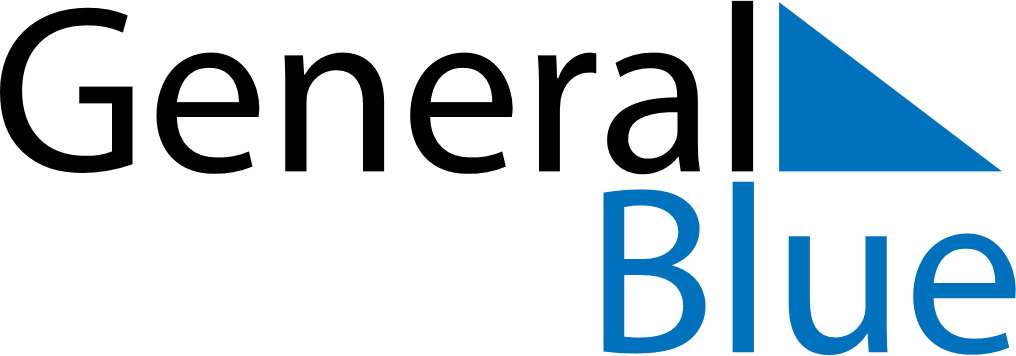 November 2018November 2018November 2018GabonGabonMONTUEWEDTHUFRISATSUN1234All Saints’ Day56789101112131415161718192021222324252627282930